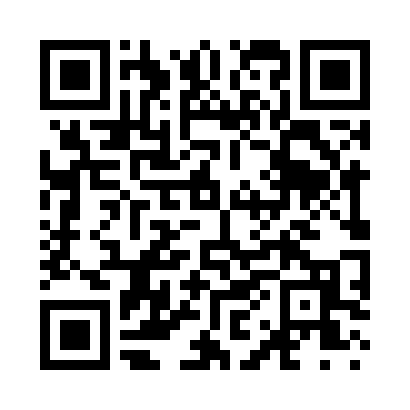 Prayer times for Varney, Montana, USAMon 1 Jul 2024 - Wed 31 Jul 2024High Latitude Method: Angle Based RulePrayer Calculation Method: Islamic Society of North AmericaAsar Calculation Method: ShafiPrayer times provided by https://www.salahtimes.comDateDayFajrSunriseDhuhrAsrMaghribIsha1Mon3:475:441:315:409:1811:142Tue3:485:441:315:409:1811:143Wed3:495:451:315:409:1811:134Thu3:505:461:325:409:1711:135Fri3:515:461:325:419:1711:126Sat3:525:471:325:419:1711:117Sun3:545:481:325:419:1611:108Mon3:555:491:325:409:1611:099Tue3:565:491:325:409:1511:0810Wed3:575:501:335:409:1511:0711Thu3:595:511:335:409:1411:0612Fri4:005:521:335:409:1311:0513Sat4:025:531:335:409:1311:0414Sun4:035:541:335:409:1211:0215Mon4:055:551:335:409:1111:0116Tue4:065:551:335:409:1111:0017Wed4:085:561:335:399:1010:5818Thu4:095:571:335:399:0910:5719Fri4:115:581:335:399:0810:5520Sat4:125:591:335:399:0710:5421Sun4:146:001:345:399:0610:5222Mon4:166:021:345:389:0510:5123Tue4:176:031:345:389:0410:4924Wed4:196:041:345:389:0310:4725Thu4:216:051:345:379:0210:4626Fri4:226:061:345:379:0110:4427Sat4:246:071:345:369:0010:4228Sun4:266:081:345:368:5910:4129Mon4:276:091:345:368:5710:3930Tue4:296:101:335:358:5610:3731Wed4:316:111:335:358:5510:35